FLORENTINS AU CHOCOLAT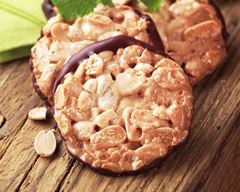 Nombre de personnes : 10 Pers. Temps de préparation : 15 min Temps de cuisson : 10 min FAIRE FONDRE DU CHOCOLAT AU BAIN-MARIEIngrédients100 g de chocolat noir riche en cacao70 g de beurre60 g de farine 50 g d'amandes50 g de noisettes50 g de cerises confites50 g d'écorces d'oranges confites50 g de sucre en poudre50 g de miel10 cl de créme fraîche liquidePréparation1 Préchauffez le four à 200°C (th.6/7). 2 Hachez les amandes, les noisettes, les cerises et les écorces d'oranges. Versez la créme fraîche dans une casserole.3 Ajoutez 50 g de beurre coupé en morceaux, le sucre et le miel. 4 Faites chauffer doucement et retirez du feu lorsque le mélange frémit. Ajoutez les fruits hachés et la farine.5 Mélangez jusqu'à l'obtention d'une pâte.6 Disposez cette pâte en petits tas sur une plaque recouverte de papier spécial cuisson. Espacez-les bien en les aplatissant légérement. 7 Faites cuire de 8 à 10 minutes en veillant à ne pas laisser les biscuits se dessécher. 8 Pendant ce temps, faites fondre le chocolat au bain-marie en lui ajoutant le beurre restant. 9 Quand les biscuits sont cuits, retournez-les et recouvrez leur surface de chocolat fondu. Laissez bien sécher.